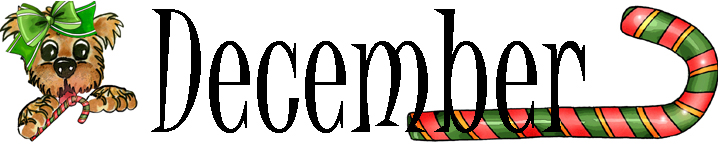 Visit the Food Services webpage at Fairfieldschools.orgCookies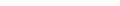 Find and circle all of the types of cookies that are hidden in the grid.
The words may be hidden in any direction.
 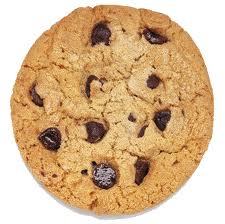 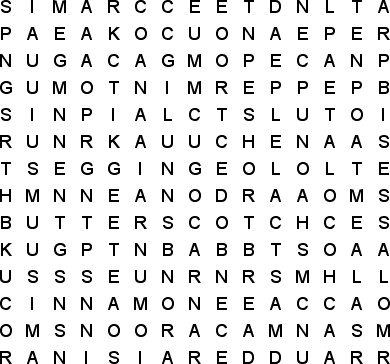 
Did you enjoy this puzzle? Visit: http://www.puzzles.ca/wordsearch.html